N. _________R.G.N.R.N. _________R.G. GIP / R.G. Trib. 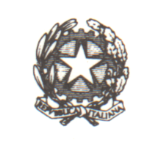 TRIBUNALE ORDINARIO DI BENEVENTO(Ufficio del Giudice per le indagini preliminari/Sezione ___ penale)REPUBBLICA ITALIANAIn nome del Popolo italianoIl Giudice,   ha pronunziato la seguenteS E N T E N Z Anel procedimento penale nei confronti di: TIZIOI M P U T A T OP. Q. M.Visti gli artt. (442), 533 e 535c.p.p.dichiaraTIZIO colpevole del reato a lui ascritto         e lo  condannaalla pena di anni XX e mesi YY di reclusione/arresto, oltre al pagamento delle spese processuali;Visti gli artt. 545 bis c.p.p., 53 e ss. e 56 bis l. n. 689/1981sostituiscela pena detentiva sopra indicata nella pena del lavoro di pubblica utilità sostitutivo per anni XX e mesi YY pari a XXYY giorni e quindi (XXYY x 2) ore complessive di lavoro di pubblica utilità, da svolgersi presso l’ente _____________________, e per l’effettodisponeche il condannato svolga detto lavoro secondo gli orari e le modalità già concordate  dalle parti con dichiarazione di disponibilità dell’ente acquisita agli atti (non meno di 6 ore e non più di 15 ore a settimana, con un limite massimo giornaliero di 8 ore) Nell’ipotesi in cui si tratti di modifiche non sostanziali (variazione della fascia oraria o dei giorni, fermo restando il monte ore settimanale e la tipologia di attività) l’UEPE, acquisito il consenso dell’Ente, recepisce e comunica la variazione all’A.G. procedente.Visto l’artt. 56 ter l. n. 689/1981IMPONE ALLO STESSO LE SEGUENTI PRESCRIZIONI:1) dovrà permanere all’interno del territorio della Regione Campania (ovvero Provincia, Comune, etc.); [prescrizione eventuale] non potrà inoltre avvicinarsi alla persona offesa ______ ed ai luoghi dalla stessa frequentati, con divieto di comunicare e interagire, attraverso qualsiasi mezzo, anche informatico e telematico, con la stessa;2) non potrà detenere o portare a qualsiasi titolo armi, munizioni ed esplosivi, anche se è stata concessa la relativa autorizzazione di polizia;3) non potrà frequentare, senza giustificato motivo, pregiudicati, soggetti sottoposti a misure di sicurezza o di prevenzione o comunque persone che lo espongano al rischio di commissione di reati, salvo si tratti dei familiari o di altre persone stabilmente conviventi;4) dovrà conservare e portare sempre con sé e presentare ad ogni richiesta degli organi di polizia copia del presente provvedimento (e di eventuali modifiche) e un documento di identificazione;DISPONEIl ritiro del passaporto e la sospensione di validità ai fini dell’espatrio di ogni altro documento equipollente.AVVERTEIl condannato al lavoro di pubblica utilità sostitutivo che, in caso di violazioni di legge o di violazioni gravi e reiterate degli obblighi e delle prescrizioni, la pena sostitutiva potrà essere revocata con conversione del residuo nella pena detentiva sostituita ovvero aggravato nella semilibertà o nella detenzione domiciliare sostitutive. Le FF.OO. e l’UEPE segnaleranno immediatamente il giudice che ha applicato il lavoro di pubblica utilità di ogni eventuale inadempimento agli obblighi o violazione delle prescrizioni.Incarica l’Ufficio di Esecuzione Penale Esterna di ……./le FF.OO. competenti per territorio per la verifica della esecuzione e i controlli. Si   comunichi la presente sentenza a tale Ufficio e all'ente incaricato del lavoro. Benevento, 										Il Giudice